Қазақстан Республикасының Білім және ғылым министрлігі
«Үлгілі орта мектебі» КММҚысқа мерзімді (сабақ) жоспары
Фотосинтезге қажетті жағдайлар
(сабақтың тақырыбы)Сабақтың барысы:Бөлім:
Тірі және өлі табиғаттағы үдерістер
Тірі және өлі табиғаттағы үдерістерПедагогтің Т.А.Ә. (болған жағдайда)
Гулнур Мадимарова
Гулнур МадимароваКүні: 
  9.02.2022 ж
  9.02.2022 жСынып: 5Қатысушылар саны:Қатыспағандар саны:Сабақтың тақырыбыФотосинтезге қажетті жағдайлар
Фотосинтезге қажетті жағдайлар
Оқу бағдарламасына сәйкес оқыту мақсаттары
5.4.2.7 – фотосинтездің жүруі үшін қажетті жағдайларын зерттеу
5.4.2.7 – фотосинтездің жүруі үшін қажетті жағдайларын зерттеуСабақтың мақсаты
Барлық оқушылар үшін:Білім алушылар фотосинтез жүретін жағдайлардың қарапайым түрлерін біледі.Көпшілік оқушылар үшін:Білім алушылар фотосинтез жүруіне қажетті жағдайларды жіктеп, сипаттай алады.Кейбір оқушылар үшін:Білім алушылар фотосинтез нақты қандай жағдайдажүретінін біледі.
Барлық оқушылар үшін:Білім алушылар фотосинтез жүретін жағдайлардың қарапайым түрлерін біледі.Көпшілік оқушылар үшін:Білім алушылар фотосинтез жүруіне қажетті жағдайларды жіктеп, сипаттай алады.Кейбір оқушылар үшін:Білім алушылар фотосинтез нақты қандай жағдайдажүретінін біледі.Құндылықтарға баулу: «Мәңгілік ел» жалпыұлттық идеясы бойынша «Жалпыға бірдей еңбек қоғамы» құндылығына баулу. Бұл арқылы оқушыларда шығармашылық және сын тұрғысынан ойлауы, функционалдық сауаттылығы, қарым-қатынас жасау қабілеті мен жауапкершілігі артады. Сонымен қатар өмір бойы оқуға, еңбеу етуге, Қазақстандық патриотизм және азаматтық жауапкершілікке  деген дағдысы қалыптасады. «Мәңгілік ел» жалпыұлттық идеясы бойынша «Жалпыға бірдей еңбек қоғамы» құндылығына баулу. Бұл арқылы оқушыларда шығармашылық және сын тұрғысынан ойлауы, функционалдық сауаттылығы, қарым-қатынас жасау қабілеті мен жауапкершілігі артады. Сонымен қатар өмір бойы оқуға, еңбеу етуге, Қазақстандық патриотизм және азаматтық жауапкершілікке  деген дағдысы қалыптасады.№Сабақтың кезеңдері/уақытСабақтың кезеңдері/уақытМұғалімнің іс-әрекетіОқушы-ның іс-әрекетіБаға-лауРесурстарҰйымдас-тыру кезеңі2 минҰйымдас-тыру кезеңі2 мин- Амандасу, оқушыларды түгелдеу, эмоцияналды көңіл-күй қалыптастыру.Амандасу, оқушылар-ды түгелдеу, эмоциянал-ды көңіл күй қалыптас-тыруМұғалім-нің нұсқауы бойыншаҮй тапсыр-масы3 минҮй тапсыр-масы3 мин- Үй тапсырмасы бойынша «АССОЦИАЦИЯ» әдісі арқылы қандай өсімдіктерде қандай пигменттер басым екендігін көрсету.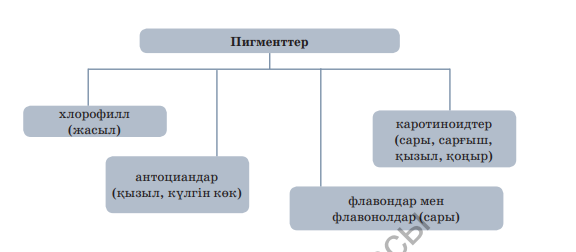 Дескриптор:    Пигменттерді түстеріне қарай дұрыс топтастыра алады. Тірек-сызба бойынша оқушылар жауабын тыңдап, қорытындылайды.Тірек-сызба бойынша жұмыстана отырып, өз ойларын қорытын-дылайды.ҚБ: 1-балл аралығында өзін-өзі баға-лау(баға-лау парағы)Тірек-сызба сызылған плакат неме-се инте-рак- тивті тақтаСабақ-тың басы/Ой қозғау10 минСабақ-тың басы/Ой қозғау10 минСабақтың тақырыбын және мақсатын анықтау:Арнайы бейнебаян көрсету, «АТАУЛАР ТУРАЛЫ ҮШ СҰРАҚ» әдісі бойынша жаңа сабақтың тақырыбы және мақсатымен таныстыру, түсіндіру.Жаңа сабақтың тақырыбы мен мақсатын айтады.Арнайы тақтада ілінген қағаздар-да жазылған термин-дерге қатысты «Қайда, қалай, қандай?» деген сұрақтар-ға жауап береді. ҚБ: 3-балл аралы-ғында өзін-өзі баға-лау Бейнебаян.Инте-рак-тивті тақтаСабақ-тың ортасы/ Мағы-наны тану23 минСабақ-тың ортасы/ Мағы-наны тану23 минІ. Жұптық жұмыс «DEAL» ӘДІСІ 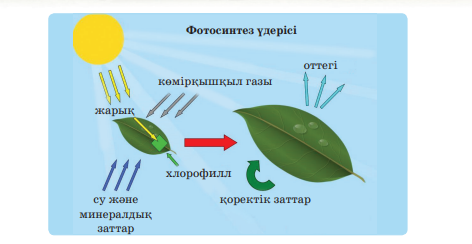 Дескриптор:Фотосинтезге қажетті жағдайларды дұрыс анықтайды;Фотосинтез нәтижесінде түзілетін заттарды дұрыс ажыратады.Тапсырма-лар айдарындағы 1-тапсырма бойынша оқушылар-дың жұмысын бақылай отырып, нәтижесі мен жұмыс қарқынын ескеріп отырады.Сурет негізінде қандай жағдайда фотосин-тез жүретінін анықтай-ды.Фотосин-тез нәтиже-сінде қандай заттар түзілеті-нін анықтай-ды. ҚБ: 3-балл аралы-ғында бірін-бірі баға-лау Оқу-лық (49-50 бет)Жұ-мыс дәпте-ріСабақ-тың ортасы/ Мағы-наны тану23 минСабақ-тың ортасы/ Мағы-наны тану23 минII. «ТАПҚЫР ОҚУШЫ» әдісі арқылы мәтінмен топтық жұмыс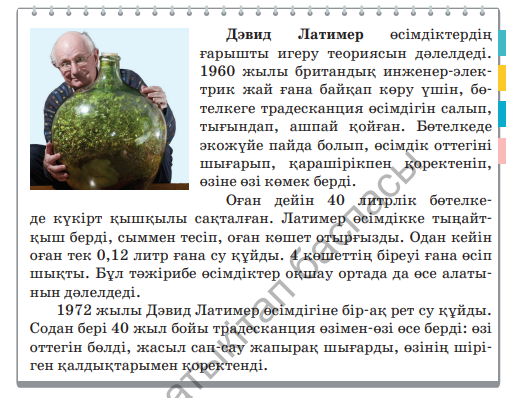 Дескриптор:Мәтінді оқып, берілген уақыт шеңберінде мүмкіндігінше көп сұрақтар құрастырады;Сұрақтарға дұрыс, қысқа жауап береді.Қалыптас-тырушы бағалау тапсырма-ларын үлестіреді, тапсыр-маның орында-луын түсінді-реді, оқушылар-ға қолдау көрсетеді.Тапсыр-ма бойынша әр топтан жүргізу-ші сайлана-ды, мәтінді мұқият оқып, 1) мәтінге қатысты сұрақтар құрасты-рады;2) бір-біріне сұрақтар қояды. ҚБ: 3-балл аралы-ғыДескриптор арқы-лы көрші топтың жұмы-сын баға-лап,  «Қайтадан құрас-тыр» әдісі  бойын-ша жіберіл ген қателер бойынша қайта жауап беру.  Оқу-лық (50 бет)III.  Тапсырма«ФОТОСИНТЕЗ» сөзіне КЛАСТЕР құрастыруДескриптор:Фотосинтез сөзіне сабақ барысында алған білімнің негізінде кластер құрастырады.Оқушылар-ға тапсыр-маны түсіндіреді, дұрыс жауаптар-ды белгілейді.Кластер құрасты-рады.ҚБ: 2-баллӨзін-өзі бағалауЖұмыс дәп-теріРефлексия5 минРефлексия5 мин«де БОНО КЕСТЕСІ» әдісіБұл әдістің орындалуын түсіндіріп, нұсқау береді, оқушылар жауабын тыңдайды. Оқушылардың біліміндегі кемшіліктерді есепке алып отырады.Оқушы-лар арнайы әзірленген кестеге сабақтан алған әсерлерімен бөліседі.Де- Боно кестесі2 мин2 минҮйге тапсырма: «Табиғатта және адам өміріндегі фотосинтездің маңызы» тақырыбы бойынша эссе жазу.Үй тапсырмасын береді.Үй тапсырмасын жазып алады.